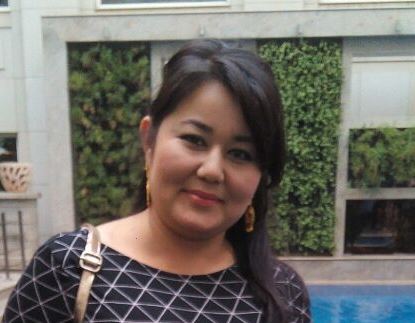 Dr. Ostanova   MDOstanova.371663@2freemail.com 	 Dr. Ostanova   MDOstanova.371663@2freemail.com 	 Dr. Ostanova   MDOstanova.371663@2freemail.com 	 Dr. Ostanova   MDOstanova.371663@2freemail.com 	 Dr. Ostanova   MDOstanova.371663@2freemail.com 	 Dr. Ostanova   MDOstanova.371663@2freemail.com 	 Dr. Ostanova   MDOstanova.371663@2freemail.com 	 Dr. Ostanova   MDOstanova.371663@2freemail.com 	 PERSONAL PROFILEPERSONAL PROFILEPERSONAL PROFILEPERSONAL PROFILEPERSONAL PROFILEPERSONAL PROFILEPERSONAL PROFILEPERSONAL PROFILEAs a General Practitioner since 2010, I demonstrate competence in the patient-centered clinical method. I demonstrate an understanding of patients’ and of the impact of illness on patients’ lives. I use my understanding of human development and family and other social systems to develop a comprehensive approach to the management of disease and illness in patients and their families. I am skilled at working with patients to reach common ground on the definition of problems, goals of treatment, and roles as a physician in patient management and provide information to patients in a manner that respects their autonomy and empowers them to “take charge” of their own health care and make decisions in their best interests.As a General Practitioner since 2010, I demonstrate competence in the patient-centered clinical method. I demonstrate an understanding of patients’ and of the impact of illness on patients’ lives. I use my understanding of human development and family and other social systems to develop a comprehensive approach to the management of disease and illness in patients and their families. I am skilled at working with patients to reach common ground on the definition of problems, goals of treatment, and roles as a physician in patient management and provide information to patients in a manner that respects their autonomy and empowers them to “take charge” of their own health care and make decisions in their best interests.As a General Practitioner since 2010, I demonstrate competence in the patient-centered clinical method. I demonstrate an understanding of patients’ and of the impact of illness on patients’ lives. I use my understanding of human development and family and other social systems to develop a comprehensive approach to the management of disease and illness in patients and their families. I am skilled at working with patients to reach common ground on the definition of problems, goals of treatment, and roles as a physician in patient management and provide information to patients in a manner that respects their autonomy and empowers them to “take charge” of their own health care and make decisions in their best interests.As a General Practitioner since 2010, I demonstrate competence in the patient-centered clinical method. I demonstrate an understanding of patients’ and of the impact of illness on patients’ lives. I use my understanding of human development and family and other social systems to develop a comprehensive approach to the management of disease and illness in patients and their families. I am skilled at working with patients to reach common ground on the definition of problems, goals of treatment, and roles as a physician in patient management and provide information to patients in a manner that respects their autonomy and empowers them to “take charge” of their own health care and make decisions in their best interests.As a General Practitioner since 2010, I demonstrate competence in the patient-centered clinical method. I demonstrate an understanding of patients’ and of the impact of illness on patients’ lives. I use my understanding of human development and family and other social systems to develop a comprehensive approach to the management of disease and illness in patients and their families. I am skilled at working with patients to reach common ground on the definition of problems, goals of treatment, and roles as a physician in patient management and provide information to patients in a manner that respects their autonomy and empowers them to “take charge” of their own health care and make decisions in their best interests.As a General Practitioner since 2010, I demonstrate competence in the patient-centered clinical method. I demonstrate an understanding of patients’ and of the impact of illness on patients’ lives. I use my understanding of human development and family and other social systems to develop a comprehensive approach to the management of disease and illness in patients and their families. I am skilled at working with patients to reach common ground on the definition of problems, goals of treatment, and roles as a physician in patient management and provide information to patients in a manner that respects their autonomy and empowers them to “take charge” of their own health care and make decisions in their best interests.As a General Practitioner since 2010, I demonstrate competence in the patient-centered clinical method. I demonstrate an understanding of patients’ and of the impact of illness on patients’ lives. I use my understanding of human development and family and other social systems to develop a comprehensive approach to the management of disease and illness in patients and their families. I am skilled at working with patients to reach common ground on the definition of problems, goals of treatment, and roles as a physician in patient management and provide information to patients in a manner that respects their autonomy and empowers them to “take charge” of their own health care and make decisions in their best interests.As a General Practitioner since 2010, I demonstrate competence in the patient-centered clinical method. I demonstrate an understanding of patients’ and of the impact of illness on patients’ lives. I use my understanding of human development and family and other social systems to develop a comprehensive approach to the management of disease and illness in patients and their families. I am skilled at working with patients to reach common ground on the definition of problems, goals of treatment, and roles as a physician in patient management and provide information to patients in a manner that respects their autonomy and empowers them to “take charge” of their own health care and make decisions in their best interests.As a General Practitioner since 2010, I demonstrate competence in the patient-centered clinical method. I demonstrate an understanding of patients’ and of the impact of illness on patients’ lives. I use my understanding of human development and family and other social systems to develop a comprehensive approach to the management of disease and illness in patients and their families. I am skilled at working with patients to reach common ground on the definition of problems, goals of treatment, and roles as a physician in patient management and provide information to patients in a manner that respects their autonomy and empowers them to “take charge” of their own health care and make decisions in their best interests.As a General Practitioner since 2010, I demonstrate competence in the patient-centered clinical method. I demonstrate an understanding of patients’ and of the impact of illness on patients’ lives. I use my understanding of human development and family and other social systems to develop a comprehensive approach to the management of disease and illness in patients and their families. I am skilled at working with patients to reach common ground on the definition of problems, goals of treatment, and roles as a physician in patient management and provide information to patients in a manner that respects their autonomy and empowers them to “take charge” of their own health care and make decisions in their best interests.As a General Practitioner since 2010, I demonstrate competence in the patient-centered clinical method. I demonstrate an understanding of patients’ and of the impact of illness on patients’ lives. I use my understanding of human development and family and other social systems to develop a comprehensive approach to the management of disease and illness in patients and their families. I am skilled at working with patients to reach common ground on the definition of problems, goals of treatment, and roles as a physician in patient management and provide information to patients in a manner that respects their autonomy and empowers them to “take charge” of their own health care and make decisions in their best interests.As a General Practitioner since 2010, I demonstrate competence in the patient-centered clinical method. I demonstrate an understanding of patients’ and of the impact of illness on patients’ lives. I use my understanding of human development and family and other social systems to develop a comprehensive approach to the management of disease and illness in patients and their families. I am skilled at working with patients to reach common ground on the definition of problems, goals of treatment, and roles as a physician in patient management and provide information to patients in a manner that respects their autonomy and empowers them to “take charge” of their own health care and make decisions in their best interests.As a General Practitioner since 2010, I demonstrate competence in the patient-centered clinical method. I demonstrate an understanding of patients’ and of the impact of illness on patients’ lives. I use my understanding of human development and family and other social systems to develop a comprehensive approach to the management of disease and illness in patients and their families. I am skilled at working with patients to reach common ground on the definition of problems, goals of treatment, and roles as a physician in patient management and provide information to patients in a manner that respects their autonomy and empowers them to “take charge” of their own health care and make decisions in their best interests.As a General Practitioner since 2010, I demonstrate competence in the patient-centered clinical method. I demonstrate an understanding of patients’ and of the impact of illness on patients’ lives. I use my understanding of human development and family and other social systems to develop a comprehensive approach to the management of disease and illness in patients and their families. I am skilled at working with patients to reach common ground on the definition of problems, goals of treatment, and roles as a physician in patient management and provide information to patients in a manner that respects their autonomy and empowers them to “take charge” of their own health care and make decisions in their best interests.As a General Practitioner since 2010, I demonstrate competence in the patient-centered clinical method. I demonstrate an understanding of patients’ and of the impact of illness on patients’ lives. I use my understanding of human development and family and other social systems to develop a comprehensive approach to the management of disease and illness in patients and their families. I am skilled at working with patients to reach common ground on the definition of problems, goals of treatment, and roles as a physician in patient management and provide information to patients in a manner that respects their autonomy and empowers them to “take charge” of their own health care and make decisions in their best interests.As a General Practitioner since 2010, I demonstrate competence in the patient-centered clinical method. I demonstrate an understanding of patients’ and of the impact of illness on patients’ lives. I use my understanding of human development and family and other social systems to develop a comprehensive approach to the management of disease and illness in patients and their families. I am skilled at working with patients to reach common ground on the definition of problems, goals of treatment, and roles as a physician in patient management and provide information to patients in a manner that respects their autonomy and empowers them to “take charge” of their own health care and make decisions in their best interests.As a General Practitioner since 2010, I demonstrate competence in the patient-centered clinical method. I demonstrate an understanding of patients’ and of the impact of illness on patients’ lives. I use my understanding of human development and family and other social systems to develop a comprehensive approach to the management of disease and illness in patients and their families. I am skilled at working with patients to reach common ground on the definition of problems, goals of treatment, and roles as a physician in patient management and provide information to patients in a manner that respects their autonomy and empowers them to “take charge” of their own health care and make decisions in their best interests.As a General Practitioner since 2010, I demonstrate competence in the patient-centered clinical method. I demonstrate an understanding of patients’ and of the impact of illness on patients’ lives. I use my understanding of human development and family and other social systems to develop a comprehensive approach to the management of disease and illness in patients and their families. I am skilled at working with patients to reach common ground on the definition of problems, goals of treatment, and roles as a physician in patient management and provide information to patients in a manner that respects their autonomy and empowers them to “take charge” of their own health care and make decisions in their best interests.As a General Practitioner since 2010, I demonstrate competence in the patient-centered clinical method. I demonstrate an understanding of patients’ and of the impact of illness on patients’ lives. I use my understanding of human development and family and other social systems to develop a comprehensive approach to the management of disease and illness in patients and their families. I am skilled at working with patients to reach common ground on the definition of problems, goals of treatment, and roles as a physician in patient management and provide information to patients in a manner that respects their autonomy and empowers them to “take charge” of their own health care and make decisions in their best interests.As a General Practitioner since 2010, I demonstrate competence in the patient-centered clinical method. I demonstrate an understanding of patients’ and of the impact of illness on patients’ lives. I use my understanding of human development and family and other social systems to develop a comprehensive approach to the management of disease and illness in patients and their families. I am skilled at working with patients to reach common ground on the definition of problems, goals of treatment, and roles as a physician in patient management and provide information to patients in a manner that respects their autonomy and empowers them to “take charge” of their own health care and make decisions in their best interests.As a General Practitioner since 2010, I demonstrate competence in the patient-centered clinical method. I demonstrate an understanding of patients’ and of the impact of illness on patients’ lives. I use my understanding of human development and family and other social systems to develop a comprehensive approach to the management of disease and illness in patients and their families. I am skilled at working with patients to reach common ground on the definition of problems, goals of treatment, and roles as a physician in patient management and provide information to patients in a manner that respects their autonomy and empowers them to “take charge” of their own health care and make decisions in their best interests.As a General Practitioner since 2010, I demonstrate competence in the patient-centered clinical method. I demonstrate an understanding of patients’ and of the impact of illness on patients’ lives. I use my understanding of human development and family and other social systems to develop a comprehensive approach to the management of disease and illness in patients and their families. I am skilled at working with patients to reach common ground on the definition of problems, goals of treatment, and roles as a physician in patient management and provide information to patients in a manner that respects their autonomy and empowers them to “take charge” of their own health care and make decisions in their best interests.As a General Practitioner since 2010, I demonstrate competence in the patient-centered clinical method. I demonstrate an understanding of patients’ and of the impact of illness on patients’ lives. I use my understanding of human development and family and other social systems to develop a comprehensive approach to the management of disease and illness in patients and their families. I am skilled at working with patients to reach common ground on the definition of problems, goals of treatment, and roles as a physician in patient management and provide information to patients in a manner that respects their autonomy and empowers them to “take charge” of their own health care and make decisions in their best interests.As a General Practitioner since 2010, I demonstrate competence in the patient-centered clinical method. I demonstrate an understanding of patients’ and of the impact of illness on patients’ lives. I use my understanding of human development and family and other social systems to develop a comprehensive approach to the management of disease and illness in patients and their families. I am skilled at working with patients to reach common ground on the definition of problems, goals of treatment, and roles as a physician in patient management and provide information to patients in a manner that respects their autonomy and empowers them to “take charge” of their own health care and make decisions in their best interests.As a General Practitioner since 2010, I demonstrate competence in the patient-centered clinical method. I demonstrate an understanding of patients’ and of the impact of illness on patients’ lives. I use my understanding of human development and family and other social systems to develop a comprehensive approach to the management of disease and illness in patients and their families. I am skilled at working with patients to reach common ground on the definition of problems, goals of treatment, and roles as a physician in patient management and provide information to patients in a manner that respects their autonomy and empowers them to “take charge” of their own health care and make decisions in their best interests.As a General Practitioner since 2010, I demonstrate competence in the patient-centered clinical method. I demonstrate an understanding of patients’ and of the impact of illness on patients’ lives. I use my understanding of human development and family and other social systems to develop a comprehensive approach to the management of disease and illness in patients and their families. I am skilled at working with patients to reach common ground on the definition of problems, goals of treatment, and roles as a physician in patient management and provide information to patients in a manner that respects their autonomy and empowers them to “take charge” of their own health care and make decisions in their best interests.As a General Practitioner since 2010, I demonstrate competence in the patient-centered clinical method. I demonstrate an understanding of patients’ and of the impact of illness on patients’ lives. I use my understanding of human development and family and other social systems to develop a comprehensive approach to the management of disease and illness in patients and their families. I am skilled at working with patients to reach common ground on the definition of problems, goals of treatment, and roles as a physician in patient management and provide information to patients in a manner that respects their autonomy and empowers them to “take charge” of their own health care and make decisions in their best interests.As a General Practitioner since 2010, I demonstrate competence in the patient-centered clinical method. I demonstrate an understanding of patients’ and of the impact of illness on patients’ lives. I use my understanding of human development and family and other social systems to develop a comprehensive approach to the management of disease and illness in patients and their families. I am skilled at working with patients to reach common ground on the definition of problems, goals of treatment, and roles as a physician in patient management and provide information to patients in a manner that respects their autonomy and empowers them to “take charge” of their own health care and make decisions in their best interests.As a General Practitioner since 2010, I demonstrate competence in the patient-centered clinical method. I demonstrate an understanding of patients’ and of the impact of illness on patients’ lives. I use my understanding of human development and family and other social systems to develop a comprehensive approach to the management of disease and illness in patients and their families. I am skilled at working with patients to reach common ground on the definition of problems, goals of treatment, and roles as a physician in patient management and provide information to patients in a manner that respects their autonomy and empowers them to “take charge” of their own health care and make decisions in their best interests.As a General Practitioner since 2010, I demonstrate competence in the patient-centered clinical method. I demonstrate an understanding of patients’ and of the impact of illness on patients’ lives. I use my understanding of human development and family and other social systems to develop a comprehensive approach to the management of disease and illness in patients and their families. I am skilled at working with patients to reach common ground on the definition of problems, goals of treatment, and roles as a physician in patient management and provide information to patients in a manner that respects their autonomy and empowers them to “take charge” of their own health care and make decisions in their best interests.As a General Practitioner since 2010, I demonstrate competence in the patient-centered clinical method. I demonstrate an understanding of patients’ and of the impact of illness on patients’ lives. I use my understanding of human development and family and other social systems to develop a comprehensive approach to the management of disease and illness in patients and their families. I am skilled at working with patients to reach common ground on the definition of problems, goals of treatment, and roles as a physician in patient management and provide information to patients in a manner that respects their autonomy and empowers them to “take charge” of their own health care and make decisions in their best interests.As a General Practitioner since 2010, I demonstrate competence in the patient-centered clinical method. I demonstrate an understanding of patients’ and of the impact of illness on patients’ lives. I use my understanding of human development and family and other social systems to develop a comprehensive approach to the management of disease and illness in patients and their families. I am skilled at working with patients to reach common ground on the definition of problems, goals of treatment, and roles as a physician in patient management and provide information to patients in a manner that respects their autonomy and empowers them to “take charge” of their own health care and make decisions in their best interests.As a General Practitioner since 2010, I demonstrate competence in the patient-centered clinical method. I demonstrate an understanding of patients’ and of the impact of illness on patients’ lives. I use my understanding of human development and family and other social systems to develop a comprehensive approach to the management of disease and illness in patients and their families. I am skilled at working with patients to reach common ground on the definition of problems, goals of treatment, and roles as a physician in patient management and provide information to patients in a manner that respects their autonomy and empowers them to “take charge” of their own health care and make decisions in their best interests.As a General Practitioner since 2010, I demonstrate competence in the patient-centered clinical method. I demonstrate an understanding of patients’ and of the impact of illness on patients’ lives. I use my understanding of human development and family and other social systems to develop a comprehensive approach to the management of disease and illness in patients and their families. I am skilled at working with patients to reach common ground on the definition of problems, goals of treatment, and roles as a physician in patient management and provide information to patients in a manner that respects their autonomy and empowers them to “take charge” of their own health care and make decisions in their best interests.As a General Practitioner since 2010, I demonstrate competence in the patient-centered clinical method. I demonstrate an understanding of patients’ and of the impact of illness on patients’ lives. I use my understanding of human development and family and other social systems to develop a comprehensive approach to the management of disease and illness in patients and their families. I am skilled at working with patients to reach common ground on the definition of problems, goals of treatment, and roles as a physician in patient management and provide information to patients in a manner that respects their autonomy and empowers them to “take charge” of their own health care and make decisions in their best interests.As a General Practitioner since 2010, I demonstrate competence in the patient-centered clinical method. I demonstrate an understanding of patients’ and of the impact of illness on patients’ lives. I use my understanding of human development and family and other social systems to develop a comprehensive approach to the management of disease and illness in patients and their families. I am skilled at working with patients to reach common ground on the definition of problems, goals of treatment, and roles as a physician in patient management and provide information to patients in a manner that respects their autonomy and empowers them to “take charge” of their own health care and make decisions in their best interests.As a General Practitioner since 2010, I demonstrate competence in the patient-centered clinical method. I demonstrate an understanding of patients’ and of the impact of illness on patients’ lives. I use my understanding of human development and family and other social systems to develop a comprehensive approach to the management of disease and illness in patients and their families. I am skilled at working with patients to reach common ground on the definition of problems, goals of treatment, and roles as a physician in patient management and provide information to patients in a manner that respects their autonomy and empowers them to “take charge” of their own health care and make decisions in their best interests.As a General Practitioner since 2010, I demonstrate competence in the patient-centered clinical method. I demonstrate an understanding of patients’ and of the impact of illness on patients’ lives. I use my understanding of human development and family and other social systems to develop a comprehensive approach to the management of disease and illness in patients and their families. I am skilled at working with patients to reach common ground on the definition of problems, goals of treatment, and roles as a physician in patient management and provide information to patients in a manner that respects their autonomy and empowers them to “take charge” of their own health care and make decisions in their best interests.As a General Practitioner since 2010, I demonstrate competence in the patient-centered clinical method. I demonstrate an understanding of patients’ and of the impact of illness on patients’ lives. I use my understanding of human development and family and other social systems to develop a comprehensive approach to the management of disease and illness in patients and their families. I am skilled at working with patients to reach common ground on the definition of problems, goals of treatment, and roles as a physician in patient management and provide information to patients in a manner that respects their autonomy and empowers them to “take charge” of their own health care and make decisions in their best interests.As a General Practitioner since 2010, I demonstrate competence in the patient-centered clinical method. I demonstrate an understanding of patients’ and of the impact of illness on patients’ lives. I use my understanding of human development and family and other social systems to develop a comprehensive approach to the management of disease and illness in patients and their families. I am skilled at working with patients to reach common ground on the definition of problems, goals of treatment, and roles as a physician in patient management and provide information to patients in a manner that respects their autonomy and empowers them to “take charge” of their own health care and make decisions in their best interests.As a General Practitioner since 2010, I demonstrate competence in the patient-centered clinical method. I demonstrate an understanding of patients’ and of the impact of illness on patients’ lives. I use my understanding of human development and family and other social systems to develop a comprehensive approach to the management of disease and illness in patients and their families. I am skilled at working with patients to reach common ground on the definition of problems, goals of treatment, and roles as a physician in patient management and provide information to patients in a manner that respects their autonomy and empowers them to “take charge” of their own health care and make decisions in their best interests.As a General Practitioner since 2010, I demonstrate competence in the patient-centered clinical method. I demonstrate an understanding of patients’ and of the impact of illness on patients’ lives. I use my understanding of human development and family and other social systems to develop a comprehensive approach to the management of disease and illness in patients and their families. I am skilled at working with patients to reach common ground on the definition of problems, goals of treatment, and roles as a physician in patient management and provide information to patients in a manner that respects their autonomy and empowers them to “take charge” of their own health care and make decisions in their best interests.As a General Practitioner since 2010, I demonstrate competence in the patient-centered clinical method. I demonstrate an understanding of patients’ and of the impact of illness on patients’ lives. I use my understanding of human development and family and other social systems to develop a comprehensive approach to the management of disease and illness in patients and their families. I am skilled at working with patients to reach common ground on the definition of problems, goals of treatment, and roles as a physician in patient management and provide information to patients in a manner that respects their autonomy and empowers them to “take charge” of their own health care and make decisions in their best interests.As a General Practitioner since 2010, I demonstrate competence in the patient-centered clinical method. I demonstrate an understanding of patients’ and of the impact of illness on patients’ lives. I use my understanding of human development and family and other social systems to develop a comprehensive approach to the management of disease and illness in patients and their families. I am skilled at working with patients to reach common ground on the definition of problems, goals of treatment, and roles as a physician in patient management and provide information to patients in a manner that respects their autonomy and empowers them to “take charge” of their own health care and make decisions in their best interests.As a General Practitioner since 2010, I demonstrate competence in the patient-centered clinical method. I demonstrate an understanding of patients’ and of the impact of illness on patients’ lives. I use my understanding of human development and family and other social systems to develop a comprehensive approach to the management of disease and illness in patients and their families. I am skilled at working with patients to reach common ground on the definition of problems, goals of treatment, and roles as a physician in patient management and provide information to patients in a manner that respects their autonomy and empowers them to “take charge” of their own health care and make decisions in their best interests.As a General Practitioner since 2010, I demonstrate competence in the patient-centered clinical method. I demonstrate an understanding of patients’ and of the impact of illness on patients’ lives. I use my understanding of human development and family and other social systems to develop a comprehensive approach to the management of disease and illness in patients and their families. I am skilled at working with patients to reach common ground on the definition of problems, goals of treatment, and roles as a physician in patient management and provide information to patients in a manner that respects their autonomy and empowers them to “take charge” of their own health care and make decisions in their best interests.As a General Practitioner since 2010, I demonstrate competence in the patient-centered clinical method. I demonstrate an understanding of patients’ and of the impact of illness on patients’ lives. I use my understanding of human development and family and other social systems to develop a comprehensive approach to the management of disease and illness in patients and their families. I am skilled at working with patients to reach common ground on the definition of problems, goals of treatment, and roles as a physician in patient management and provide information to patients in a manner that respects their autonomy and empowers them to “take charge” of their own health care and make decisions in their best interests.As a General Practitioner since 2010, I demonstrate competence in the patient-centered clinical method. I demonstrate an understanding of patients’ and of the impact of illness on patients’ lives. I use my understanding of human development and family and other social systems to develop a comprehensive approach to the management of disease and illness in patients and their families. I am skilled at working with patients to reach common ground on the definition of problems, goals of treatment, and roles as a physician in patient management and provide information to patients in a manner that respects their autonomy and empowers them to “take charge” of their own health care and make decisions in their best interests.As a General Practitioner since 2010, I demonstrate competence in the patient-centered clinical method. I demonstrate an understanding of patients’ and of the impact of illness on patients’ lives. I use my understanding of human development and family and other social systems to develop a comprehensive approach to the management of disease and illness in patients and their families. I am skilled at working with patients to reach common ground on the definition of problems, goals of treatment, and roles as a physician in patient management and provide information to patients in a manner that respects their autonomy and empowers them to “take charge” of their own health care and make decisions in their best interests.As a General Practitioner since 2010, I demonstrate competence in the patient-centered clinical method. I demonstrate an understanding of patients’ and of the impact of illness on patients’ lives. I use my understanding of human development and family and other social systems to develop a comprehensive approach to the management of disease and illness in patients and their families. I am skilled at working with patients to reach common ground on the definition of problems, goals of treatment, and roles as a physician in patient management and provide information to patients in a manner that respects their autonomy and empowers them to “take charge” of their own health care and make decisions in their best interests.As a General Practitioner since 2010, I demonstrate competence in the patient-centered clinical method. I demonstrate an understanding of patients’ and of the impact of illness on patients’ lives. I use my understanding of human development and family and other social systems to develop a comprehensive approach to the management of disease and illness in patients and their families. I am skilled at working with patients to reach common ground on the definition of problems, goals of treatment, and roles as a physician in patient management and provide information to patients in a manner that respects their autonomy and empowers them to “take charge” of their own health care and make decisions in their best interests.As a General Practitioner since 2010, I demonstrate competence in the patient-centered clinical method. I demonstrate an understanding of patients’ and of the impact of illness on patients’ lives. I use my understanding of human development and family and other social systems to develop a comprehensive approach to the management of disease and illness in patients and their families. I am skilled at working with patients to reach common ground on the definition of problems, goals of treatment, and roles as a physician in patient management and provide information to patients in a manner that respects their autonomy and empowers them to “take charge” of their own health care and make decisions in their best interests.As a General Practitioner since 2010, I demonstrate competence in the patient-centered clinical method. I demonstrate an understanding of patients’ and of the impact of illness on patients’ lives. I use my understanding of human development and family and other social systems to develop a comprehensive approach to the management of disease and illness in patients and their families. I am skilled at working with patients to reach common ground on the definition of problems, goals of treatment, and roles as a physician in patient management and provide information to patients in a manner that respects their autonomy and empowers them to “take charge” of their own health care and make decisions in their best interests.As a General Practitioner since 2010, I demonstrate competence in the patient-centered clinical method. I demonstrate an understanding of patients’ and of the impact of illness on patients’ lives. I use my understanding of human development and family and other social systems to develop a comprehensive approach to the management of disease and illness in patients and their families. I am skilled at working with patients to reach common ground on the definition of problems, goals of treatment, and roles as a physician in patient management and provide information to patients in a manner that respects their autonomy and empowers them to “take charge” of their own health care and make decisions in their best interests.As a General Practitioner since 2010, I demonstrate competence in the patient-centered clinical method. I demonstrate an understanding of patients’ and of the impact of illness on patients’ lives. I use my understanding of human development and family and other social systems to develop a comprehensive approach to the management of disease and illness in patients and their families. I am skilled at working with patients to reach common ground on the definition of problems, goals of treatment, and roles as a physician in patient management and provide information to patients in a manner that respects their autonomy and empowers them to “take charge” of their own health care and make decisions in their best interests.As a General Practitioner since 2010, I demonstrate competence in the patient-centered clinical method. I demonstrate an understanding of patients’ and of the impact of illness on patients’ lives. I use my understanding of human development and family and other social systems to develop a comprehensive approach to the management of disease and illness in patients and their families. I am skilled at working with patients to reach common ground on the definition of problems, goals of treatment, and roles as a physician in patient management and provide information to patients in a manner that respects their autonomy and empowers them to “take charge” of their own health care and make decisions in their best interests.DHA Eligibility Letter:  DHA/LS/DHA Eligibility Letter:  DHA/LS/DHA Eligibility Letter:  DHA/LS/DHA Eligibility Letter:  DHA/LS/EDUCATIONEDUCATIONEDUCATIONEDUCATIONEDUCATIONEDUCATIONEDUCATIONEDUCATIONTashkent Institute of Postgraduate Medical EducationTashkent Institute of Postgraduate Medical EducationTashkent Institute of Postgraduate Medical EducationTashkent Institute of Postgraduate Medical EducationTashkent Institute of Postgraduate Medical EducationGynecology and Obstetrics Residency .Tashkent, Uzbekistan (2 years, 2008-2010)Gynecology and Obstetrics Residency .Tashkent, Uzbekistan (2 years, 2008-2010)Gynecology and Obstetrics Residency .Tashkent, Uzbekistan (2 years, 2008-2010)Gynecology and Obstetrics Residency .Tashkent, Uzbekistan (2 years, 2008-2010)Gynecology and Obstetrics Residency .Tashkent, Uzbekistan (2 years, 2008-2010)Gynecology and Obstetrics Residency .Tashkent, Uzbekistan (2 years, 2008-2010)Gynecology and Obstetrics Residency .Tashkent, Uzbekistan (2 years, 2008-2010)Tashkent Medical AcademyTashkent Medical AcademyTashkent Medical AcademyBachelor's Degree .MD (MBBS) .General Practitioner, Tashkent, Uzbekistan (7 years, 2001-2008) Bachelor's Degree .MD (MBBS) .General Practitioner, Tashkent, Uzbekistan (7 years, 2001-2008) Bachelor's Degree .MD (MBBS) .General Practitioner, Tashkent, Uzbekistan (7 years, 2001-2008) Bachelor's Degree .MD (MBBS) .General Practitioner, Tashkent, Uzbekistan (7 years, 2001-2008) Bachelor's Degree .MD (MBBS) .General Practitioner, Tashkent, Uzbekistan (7 years, 2001-2008) Bachelor's Degree .MD (MBBS) .General Practitioner, Tashkent, Uzbekistan (7 years, 2001-2008) Bachelor's Degree .MD (MBBS) .General Practitioner, Tashkent, Uzbekistan (7 years, 2001-2008) Bachelor's Degree .MD (MBBS) .General Practitioner, Tashkent, Uzbekistan (7 years, 2001-2008) EMPLOYMENT HISTORYEMPLOYMENT HISTORYEMPLOYMENT HISTORYEMPLOYMENT HISTORYEMPLOYMENT HISTORYEMPLOYMENT HISTORYEMPLOYMENT HISTORYEMPLOYMENT HISTORYGeneral Practitioner/Gynecologist – April 2012 to May 2017General Practitioner/Gynecologist – April 2012 to May 2017General Practitioner/Gynecologist – April 2012 to May 2017General Practitioner/Gynecologist – April 2012 to May 2017General Practitioner/Gynecologist – April 2012 to May 2017Medical Department of Ministry of Internal Affairs, Tashkent, UzbekistanMedical Department of Ministry of Internal Affairs, Tashkent, UzbekistanMedical Department of Ministry of Internal Affairs, Tashkent, UzbekistanMedical Department of Ministry of Internal Affairs, Tashkent, UzbekistanMedical Department of Ministry of Internal Affairs, Tashkent, UzbekistanMedical Department of Ministry of Internal Affairs, Tashkent, UzbekistanGeneral Practitioner - May 2011 to September 2014General Practitioner - May 2011 to September 2014General Practitioner - May 2011 to September 2014General Practitioner - May 2011 to September 2014A. Navoiy Government Medical Clinic, Zangi Ota, Tashkent, UzbekistanA. Navoiy Government Medical Clinic, Zangi Ota, Tashkent, UzbekistanA. Navoiy Government Medical Clinic, Zangi Ota, Tashkent, UzbekistanA. Navoiy Government Medical Clinic, Zangi Ota, Tashkent, UzbekistanA. Navoiy Government Medical Clinic, Zangi Ota, Tashkent, UzbekistanA. Navoiy Government Medical Clinic, Zangi Ota, Tashkent, UzbekistanLANGUAGESLANGUAGESLANGUAGESLANGUAGESLANGUAGESLANGUAGESLANGUAGESLANGUAGESRussianEnglishUzbek